Publicado en Torrevieja el 17/05/2019 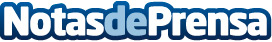 Cerrajeros Torrevieja AC abre nuevos negocios en otras localidades de la provinciaAprovechando la creciente demanda, Cerrajeros Torrevieja ha decidido invertir en su negocio para mejorar sus servicios y acercarlos a más personasDatos de contacto:Cerrajeros TorreviejaCerrajeros Torrevieja605 903 344Nota de prensa publicada en: https://www.notasdeprensa.es/cerrajeros-torrevieja-ac-abre-nuevos-negocios Categorias: Bricolaje Valencia Construcción y Materiales http://www.notasdeprensa.es